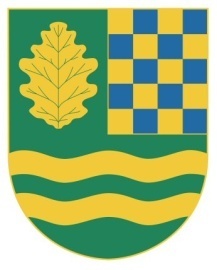 S v o l á v á m podle ustanovení § 92 zákona č. 128/2000 Sb., o obcích, ve znění pozdějších předpisůřádné  zasedání  č. 2/2015, Zastupitelstva obce Nový Vestec na den : 20.4.2015 od 18.00 hod., které se bude konat v zasedací místnosti OÚ. Návrh programu : Věcná břemena.Žádost ČEZ o odkoupení pozemku pod trafostanicí.Žádosti o vyjmutí pozemků z ÚPS.Diskuze, závěr.V Novém Vestci dne :	10.4.2015															Martin Šubrt							 starosta obce Nový VestecVyvěšeno :	10.4.2015Svěšeno :	20.4.2015